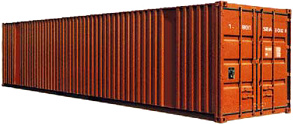 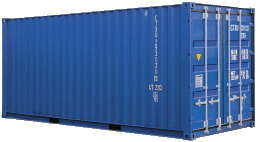 40-футовый                                                                                                                   Контейнер 20 футоввысокий (High Cube) контейнерРазмеры внутренние:                                                                                               Размеры внутренние:                       DS          Длина, мм:                                            11988	                                                  Длина, мм:                                           5867        	Ширина, мм                                          2330                                                               Ширина, мм    	 2330       Высота, мм                                            2700                                                               Высота, мм	 2197       Дверной проем:                                          	                                                  Дверной проем: Ширина, мм                                          2286                                                              Ширина, мм                                          2286        Высота, мм                                            2585                                                              Высота, мм                                            2134       Характеристика параметров и массы:                                                               Характеристика параметров и массы:  Полезная нагрузка, кг                       26000 	Полезная нагрузка, кг                       27000      Объем, куб.м                                        78                                                                    Объем, куб.м                                      30,0        40-футовый контейнерРазмеры внутренние: Длина, мм:                                                11988Ширина, мм                                              2330 Высота, мм                                                2197 Дверной проем: Ширина, мм                                             2286Высота, мм                                               2134Характеристика параметров и массы: Полезная нагрузка, кг                         26000 Объем, куб.м                                          62,4